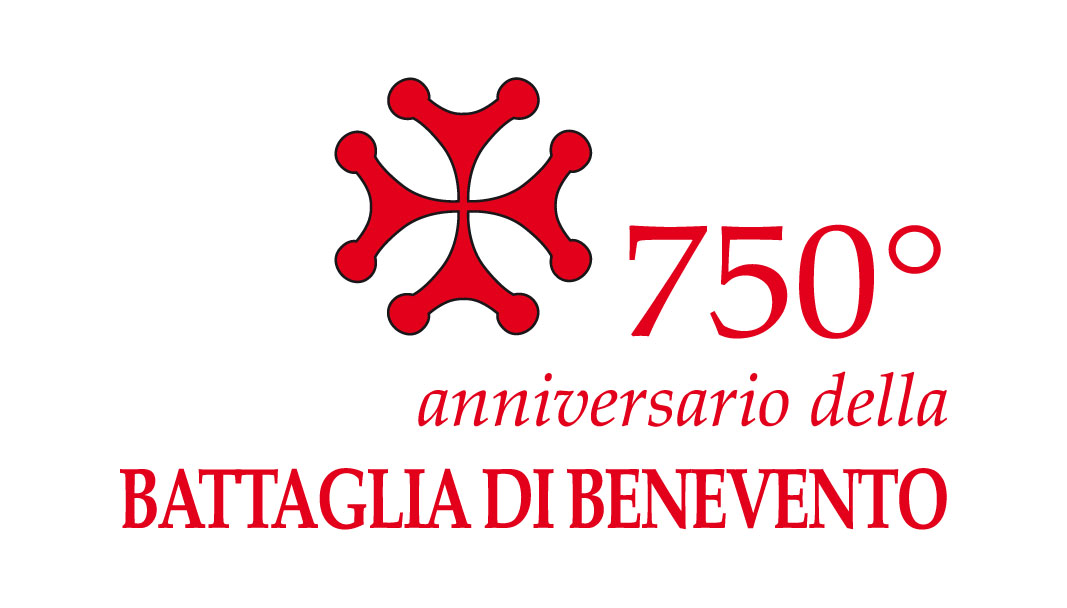 Mostra sulla Battaglia di BeneventoNell’ambito delle celebrazioni per il 750esimo anniversario della Battaglia di Benevento, tra Manfredi di Svevia e Carlo d’Angiò, venerdì 19 febbraio, alle ore 18:00, nel Chiostro di Santa Sofia, sarà inaugurata una mostra sulla storia della battaglia, nonché sui luoghi beneventani che conservano memorie normanno-sveve. L’inaugurazione avverrà al termine del convegno di apertura, che si terrà nell’Auditorium del Museo del Sannio, alle ore 16:00.La mostra, che ha un taglio prevalentemente didattico, è stata curata da Sandra Columbro, Diana Grasso e Francesco Morante e si rivolge alle scuole di ogni ordine e grado. Resterà aperta dal 19 febbraio al 26 marzo. La mostra è gratuita e sarà visitabile negli orari di apertura del Museo del Sannio, dalle 9:00 alle 19:00, tutti i giorni escluso il lunedì.Si segnala altresì che la mostra rientra in un ampio programma d’iniziative volte a ricordare la Battaglia di Benevento del 1266. Ci saranno convegni, incontri di studio, viaggi, escursioni e altre iniziative rivolte agli studenti, quali letture, spettacoli teatrali, concorsi e altro. Il programma potrà essere seguito sul sito internet battagliadibenevento.verehia.it.